                    Детско-юношеский ЛАГЕРЬ PRIMA GO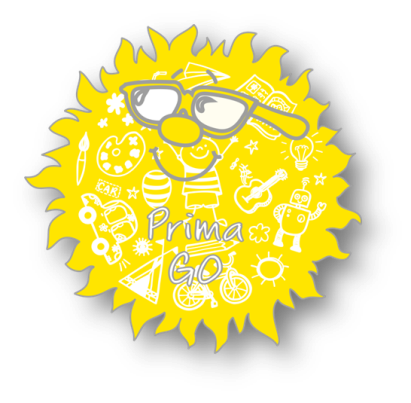 во ВЛАДИСЛАВОВО/ Исток Хельской Косы / Хлапово/ ПольшаПериод  пребывания:1  смена – 11 – 21.07 (8 – 13 лет)2  смена – 21 – 31.07 (13 -17 лет)3  смена - 31.07 – 10.08 (10 – 16 лет)Объект размещения - «BALTIC SPORT HOTEL» расположен в Хлапово – небольшом курортном, живописном месте, западнее от города Владиславово, на побережье Балтийского моря, по дороге, ведущей к курортам Ястребиная гора и Карвия, в 15  минутах ходьбы до центра Владиславово, где расположены магазины, сувенирные лавки, кафе, ресторанчики, парк аттракционов и другие развлечения. Лагерь представляет собой зеленую огороженную  территорию.  «Baltic Sport Hotel” стоит на возвышенности и имеет свой собственный спуск к морю. На пляже работают спасатели. 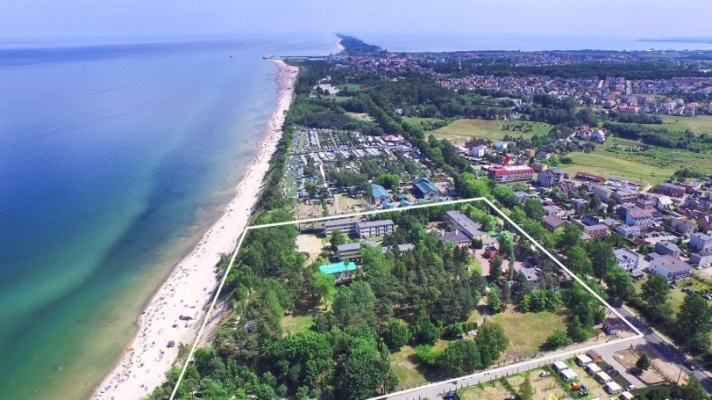 Размещение:Дети проживают по 3-4 человека в номере. Номера расположены в двух трехэтажных корпусах. Каждый номер имеет балкон, душевую и туалет.Питание: Четырёхразовое: завтрак, обед, ужин, полдник.  Дополнительно: ежедневные вечерние чаепития со сладостями. Один раз за смену – пицца. Главные темы лагерятеоретические и практические занятия по английскому языку native speakers 2         академических часа в день, а также - постоянное общение на изучаемом языке;курс польского языка 2 академических часа в день с native speaker;танцевальные мастер-классы от «Калининградской Лиги Танцев» (направления: хип-хоп,         хаус, хореография);дневные и вечерние культурно-познавательные и спортивно развлекательные программы;пляжный отдых на берегу моря;интересные экскурсии.Возможно выбрать только одно направление обучения (курс польского языка / курс английского языка/танцевальные мастер-классы).Занятия английским языком проводит преподаватели из США, Jack Gawel. 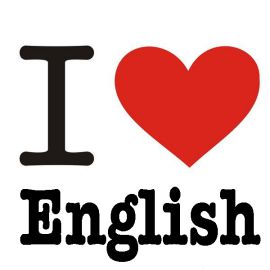 Наш преподаватель  готов научить английскому языку любого человека, независимо от возраста и национальности. На своих занятиях использует  исключительно современные технологии, интерактивные игры, что гарантирует эффективное и увлекательное языковое обучение!* Курс польского языка   по 2 академического часа в день с профессиональным преподавателем, носителем языка – полькой Joanna Połonczyk.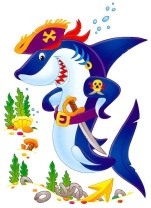 Занятия проводятся в учебных классах. По окончанию курса выдается сертификат. * при наборе подгруппы минимум 6 человек.Танцевальные мастер-классы   по 2 академического часа в день с профессиональным тренером. Современные уличные стили, хип-хоп, хаус и хореография.Анимационно-развлекательная программа Дневные и вечерние культурно-познавательные мероприятия. Музыкальные мероприятия, дискотеки, квест – игры, театральные постановки, конкурсы: песен, художников, скульптур на пляже,  режиссёр лагеря, настольные игры, шоу «Мисс и Мистер лагеря», флешмобы, загадки «Что? Где? Когда?», спортивные игры – волейбол, баскетбол, футбол, весёлые старты. Костер (барбекю) с колбасками – гриль. Ежедневная утренняя гимнастика, посещение крытого бассейна на территории лагеря.Спортивные занятия. Ежедневная утренняя гимнастика, игры и развлечения на территории лагеря и на пляже в сопровождении спортивных аниматоров. Футбол, волейбол, бадминтон, мини хоккей на траве, веселые старты, посещение бассейна на территории лагеря.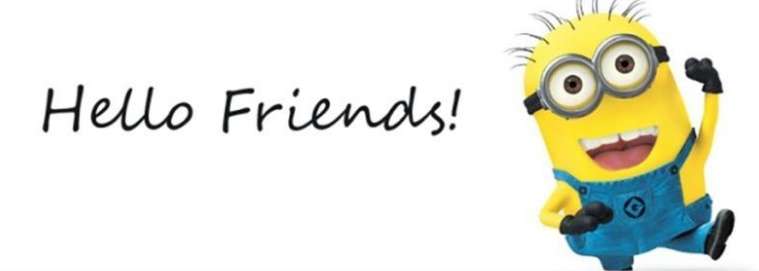 Экскурсии: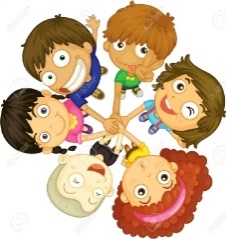 Лунопарк – сумасшедшее веселье без ограничений в парке аттракционов ( все аттракционы в цене одного билета).Экскурсия в новый аквапарк с акулами.Аквапарк спроектирован по новым технологиям и включает в себя массу водных аттракционов: 3 наружные горки, горка открытая со спуском в горную реку, горка в туннель с акулами. Бассейн с большими волнами, глубокий бассейн 2,2 м, бассейн 1,4м с каскадами, гидромассажными "скамейками", джакузи, плавательный бассейн с дорожкаКукурузный лабиринт -  огромный парк площадью 2,5 гектара, сделанный из быстрорастущих растений, достигающих  высоты более 3 метров. Выращено 260 000 семян кукурузы, для эффективной маскировки путей лабиринта ,длина которых составляет 3500м.Линопарк – веревочный городок с трассами на разной высоте и разных уровней сложности, приключения с адреналином.Катание на моторной лодке – развлечение с ветерком.Стоимость: 1590 эквивалент злотогоВ стоимость программы входит: Трансфер из Калининграда и обратно на       автобусе туристического класса; Проживание в 3-4 местных номерах, со           всеми удобствами; Питание четырёхразовое       (завтрак, обед, ужин, полдник); Опека квалифицированными       педагогами – воспитателями; Занятия по иностранному языку 2         академических часа в день (английский         язык/ польский язык)Танцевальные мастер-классы  2        академических часа в день (хип-хоп, хаус,       хореография);Образовательные материалы, сертификат       об окончании обучения с native speaker;Спортивный и театральный аниматоры,      анимационные мероприятия, инвентарь      для занятий;Футболка с логотипом Prima GO и фотографии (в электронном виде);Медицинская страховка, опека мед. работника и спасателя на пляже;Дневные и вечерние культурно-познавательные и спортивно развлекательные программы, музыкальные мероприятия, дискотеки;Занятия спортом: волейбол, футбол, баскетбол;Конкурсы: песен, художников, скульптур на пляже и прочее;Шоу «Мисс и Мистер лагеря», флешмоб;Костер (барбекю) с колбасками – гриль; Посещение бассейна на территории лагеря; Пляжный отдых на берегу моря;В стоимость не входит:* Дополнительные уроки по английскому   языку 9 часов  -  5000 руб. (по желанию);  Подготовка пакета документов на    получение польской визы    (самостоятельная подача) - 500 рублей;* при наборе подгруппы 6 человек.Входной билет в аквапарк Реда – 50 экв.PLN (3 часа);Кукурузный лабиринт – 15 экв. PLN;Лунопарк – 50 экв. PLN;Катание на моторной лодке – 20 экв. PLN;Линопарк – 25 экв. PLN.* Экскурсии оплачиваются  по желанию (на выбор)ООО «Септима »   &  «Prima GO»
ул. Больничная 30-2
тел.:+7 (4012) 307-000, 388-320; 533-727; 533-055
www.info@septimatour.ru / www.septimatour.ru​ www.primago.pl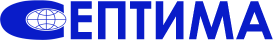 Турфирма вправе менятьусловия, в целом сохраняя программу тура. Фирма не несет ответственности за вынужденные задержки при пересечении границы и пробки на дороге.